TENDER REFERENCE: TD1903 (DN621652)PART FIVE QUALITY RESPONSE: WORKING METHOD STATEMENTS 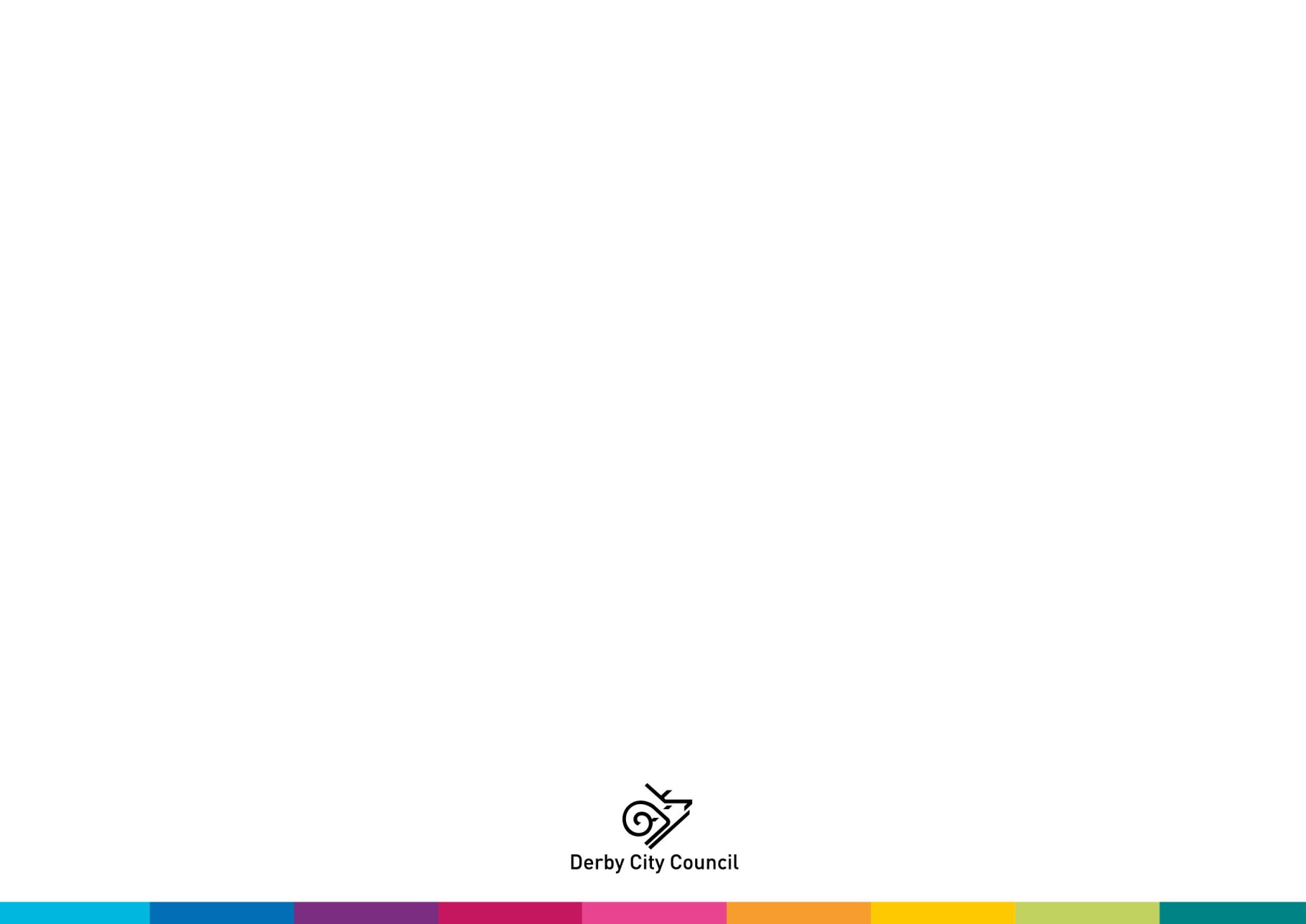 Company/Organisation:  Enter Bidder's Name  WORKING METHOD STATEMENTSNote – You may adjust the size of the text boxes to suit your response.* Following agreement, timescales will be incorporated into the Contract for the provision of the Goods / Services / WorksBidders are required to respond to each method statement question below.  The response must be self-contained, i.e. it should not refer or cross-reference to the answer to any other question, even though in some cases this may lead to duplication of information. Please do not submit appendices, general marketing or promotional materials by way of answers to any of the questions. Where information contained within such documents is pertinent to the question, it should be summarised within the answer.  You may expand the sections provided or provide your responses on clearly referenced sheets.  Please make sure that where you choose this way, the responses are all submitted in a single word file so that they may be printed off together. Where questions contain various elements, the response will be scored as a whole.If any word or page limit that is specified in the question is exceeded, the Council will evaluate the submitted information up to the specified word or page limit but any information beyond this limit will be disregarded.Bidders are required to respond to each method statement question below.  The response must be self-contained, i.e. it should not refer or cross-reference to the answer to any other question, even though in some cases this may lead to duplication of information. Please do not submit appendices, general marketing or promotional materials by way of answers to any of the questions. Where information contained within such documents is pertinent to the question, it should be summarised within the answer.  You may expand the sections provided or provide your responses on clearly referenced sheets.  Please make sure that where you choose this way, the responses are all submitted in a single word file so that they may be printed off together. Where questions contain various elements, the response will be scored as a whole.If any word or page limit that is specified in the question is exceeded, the Council will evaluate the submitted information up to the specified word or page limit but any information beyond this limit will be disregarded.Bidders are required to respond to each method statement question below.  The response must be self-contained, i.e. it should not refer or cross-reference to the answer to any other question, even though in some cases this may lead to duplication of information. Please do not submit appendices, general marketing or promotional materials by way of answers to any of the questions. Where information contained within such documents is pertinent to the question, it should be summarised within the answer.  You may expand the sections provided or provide your responses on clearly referenced sheets.  Please make sure that where you choose this way, the responses are all submitted in a single word file so that they may be printed off together. Where questions contain various elements, the response will be scored as a whole.If any word or page limit that is specified in the question is exceeded, the Council will evaluate the submitted information up to the specified word or page limit but any information beyond this limit will be disregarded.Bidders are required to respond to each method statement question below.  The response must be self-contained, i.e. it should not refer or cross-reference to the answer to any other question, even though in some cases this may lead to duplication of information. Please do not submit appendices, general marketing or promotional materials by way of answers to any of the questions. Where information contained within such documents is pertinent to the question, it should be summarised within the answer.  You may expand the sections provided or provide your responses on clearly referenced sheets.  Please make sure that where you choose this way, the responses are all submitted in a single word file so that they may be printed off together. Where questions contain various elements, the response will be scored as a whole.If any word or page limit that is specified in the question is exceeded, the Council will evaluate the submitted information up to the specified word or page limit but any information beyond this limit will be disregarded.Bidders are required to respond to each method statement question below.  The response must be self-contained, i.e. it should not refer or cross-reference to the answer to any other question, even though in some cases this may lead to duplication of information. Please do not submit appendices, general marketing or promotional materials by way of answers to any of the questions. Where information contained within such documents is pertinent to the question, it should be summarised within the answer.  You may expand the sections provided or provide your responses on clearly referenced sheets.  Please make sure that where you choose this way, the responses are all submitted in a single word file so that they may be printed off together. Where questions contain various elements, the response will be scored as a whole.If any word or page limit that is specified in the question is exceeded, the Council will evaluate the submitted information up to the specified word or page limit but any information beyond this limit will be disregarded.Bidders are required to respond to each method statement question below.  The response must be self-contained, i.e. it should not refer or cross-reference to the answer to any other question, even though in some cases this may lead to duplication of information. Please do not submit appendices, general marketing or promotional materials by way of answers to any of the questions. Where information contained within such documents is pertinent to the question, it should be summarised within the answer.  You may expand the sections provided or provide your responses on clearly referenced sheets.  Please make sure that where you choose this way, the responses are all submitted in a single word file so that they may be printed off together. Where questions contain various elements, the response will be scored as a whole.If any word or page limit that is specified in the question is exceeded, the Council will evaluate the submitted information up to the specified word or page limit but any information beyond this limit will be disregarded.Bidders are required to respond to each method statement question below.  The response must be self-contained, i.e. it should not refer or cross-reference to the answer to any other question, even though in some cases this may lead to duplication of information. Please do not submit appendices, general marketing or promotional materials by way of answers to any of the questions. Where information contained within such documents is pertinent to the question, it should be summarised within the answer.  You may expand the sections provided or provide your responses on clearly referenced sheets.  Please make sure that where you choose this way, the responses are all submitted in a single word file so that they may be printed off together. Where questions contain various elements, the response will be scored as a whole.If any word or page limit that is specified in the question is exceeded, the Council will evaluate the submitted information up to the specified word or page limit but any information beyond this limit will be disregarded.Bidders are required to respond to each method statement question below.  The response must be self-contained, i.e. it should not refer or cross-reference to the answer to any other question, even though in some cases this may lead to duplication of information. Please do not submit appendices, general marketing or promotional materials by way of answers to any of the questions. Where information contained within such documents is pertinent to the question, it should be summarised within the answer.  You may expand the sections provided or provide your responses on clearly referenced sheets.  Please make sure that where you choose this way, the responses are all submitted in a single word file so that they may be printed off together. Where questions contain various elements, the response will be scored as a whole.If any word or page limit that is specified in the question is exceeded, the Council will evaluate the submitted information up to the specified word or page limit but any information beyond this limit will be disregarded.Compliance with the SpecificationCompliance with the SpecificationWeighting: 3Weighting: 3Weighting: 3Weighting: 3Weighting: 3Please set out your understanding of the brief and explain how you are able to comply with the requirements of the specification, especially in relation to the differences between delivery of the Commercial and Residential elements of the contract.  Please explain how you are able to comply with its requirements, especially in relation toHow you will arrange and manage access into properties for site inspectionsHow you will verify valuations are accurate How you will control the quality of the valuationsPlease set out your understanding of the brief and explain how you are able to comply with the requirements of the specification, especially in relation to the differences between delivery of the Commercial and Residential elements of the contract.  Please explain how you are able to comply with its requirements, especially in relation toHow you will arrange and manage access into properties for site inspectionsHow you will verify valuations are accurate How you will control the quality of the valuationsPlease set out your understanding of the brief and explain how you are able to comply with the requirements of the specification, especially in relation to the differences between delivery of the Commercial and Residential elements of the contract.  Please explain how you are able to comply with its requirements, especially in relation toHow you will arrange and manage access into properties for site inspectionsHow you will verify valuations are accurate How you will control the quality of the valuationsPlease set out your understanding of the brief and explain how you are able to comply with the requirements of the specification, especially in relation to the differences between delivery of the Commercial and Residential elements of the contract.  Please explain how you are able to comply with its requirements, especially in relation toHow you will arrange and manage access into properties for site inspectionsHow you will verify valuations are accurate How you will control the quality of the valuationsPlease set out your understanding of the brief and explain how you are able to comply with the requirements of the specification, especially in relation to the differences between delivery of the Commercial and Residential elements of the contract.  Please explain how you are able to comply with its requirements, especially in relation toHow you will arrange and manage access into properties for site inspectionsHow you will verify valuations are accurate How you will control the quality of the valuationsPlease set out your understanding of the brief and explain how you are able to comply with the requirements of the specification, especially in relation to the differences between delivery of the Commercial and Residential elements of the contract.  Please explain how you are able to comply with its requirements, especially in relation toHow you will arrange and manage access into properties for site inspectionsHow you will verify valuations are accurate How you will control the quality of the valuationsPlease set out your understanding of the brief and explain how you are able to comply with the requirements of the specification, especially in relation to the differences between delivery of the Commercial and Residential elements of the contract.  Please explain how you are able to comply with its requirements, especially in relation toHow you will arrange and manage access into properties for site inspectionsHow you will verify valuations are accurate How you will control the quality of the valuationsResponse (comprising no more than 3 sides of A4):Response (comprising no more than 3 sides of A4):Response (comprising no more than 3 sides of A4):Response (comprising no more than 3 sides of A4):Response (comprising no more than 3 sides of A4):Response (comprising no more than 3 sides of A4):Response (comprising no more than 3 sides of A4):Implementation / Delivering the Contract Implementation / Delivering the Contract Weighting: 3Weighting: 3Weighting: 3Weighting: 3Weighting: 3DCC milestones:Lot 1: CommercialLot 2: ResidentialDCC milestones:Lot 1: CommercialLot 2: ResidentialDCC milestones:Lot 1: CommercialLot 2: ResidentialDCC milestones:Lot 1: CommercialLot 2: ResidentialDCC milestones:Lot 1: CommercialLot 2: ResidentialDCC milestones:Lot 1: CommercialLot 2: ResidentialDCC milestones:Lot 1: CommercialLot 2: ResidentialResponse:Response:Response:Response:Response:Response:Response:Resource  / StaffResource  / StaffWeighting: 3Weighting: 3Weighting: 3Weighting: 3Weighting: 3Please provide the following:Details of all personnel to be deployed on the project, including the amount and nature of experience, knowledge and qualifications including curriculum vitae for each person. (This information should correspond with the resource plan)Details of the roles and responsibilities of each member of the proposed teamConfirm current commitments of each proposed team memberConfirm level of commitment each proposed team member will be providing this contract expressed as a percentage (i.e. 100% equals full time commitment)Confirm that team members shall have DBS checks if not already in place, and will be able to adhere to the Council's safeguarding policiesConfirm the process for signing reports by Registered RICS Members, reflecting any work may be carried out by non-Registered MembersIdentify the individual who will act as Contract Manager and have overall responsibility for delivery of the servicesConfirm that compliance with the Red Book may be subject to monitoring under the Institutions conduct and disciplinary regulationsConfirm how you will ensure that personnel are kept up-to-date on key matters ensuring that advice given represents good practiceShould you be proposing the use of sub-contractors please provide:Details of any proposed sub-contractors, their role, detailed inputs and experience. Your procedures for selecting and managing sub-contractors to ensure their ability to meet the requirements.Please provide the following:Details of all personnel to be deployed on the project, including the amount and nature of experience, knowledge and qualifications including curriculum vitae for each person. (This information should correspond with the resource plan)Details of the roles and responsibilities of each member of the proposed teamConfirm current commitments of each proposed team memberConfirm level of commitment each proposed team member will be providing this contract expressed as a percentage (i.e. 100% equals full time commitment)Confirm that team members shall have DBS checks if not already in place, and will be able to adhere to the Council's safeguarding policiesConfirm the process for signing reports by Registered RICS Members, reflecting any work may be carried out by non-Registered MembersIdentify the individual who will act as Contract Manager and have overall responsibility for delivery of the servicesConfirm that compliance with the Red Book may be subject to monitoring under the Institutions conduct and disciplinary regulationsConfirm how you will ensure that personnel are kept up-to-date on key matters ensuring that advice given represents good practiceShould you be proposing the use of sub-contractors please provide:Details of any proposed sub-contractors, their role, detailed inputs and experience. Your procedures for selecting and managing sub-contractors to ensure their ability to meet the requirements.Please provide the following:Details of all personnel to be deployed on the project, including the amount and nature of experience, knowledge and qualifications including curriculum vitae for each person. (This information should correspond with the resource plan)Details of the roles and responsibilities of each member of the proposed teamConfirm current commitments of each proposed team memberConfirm level of commitment each proposed team member will be providing this contract expressed as a percentage (i.e. 100% equals full time commitment)Confirm that team members shall have DBS checks if not already in place, and will be able to adhere to the Council's safeguarding policiesConfirm the process for signing reports by Registered RICS Members, reflecting any work may be carried out by non-Registered MembersIdentify the individual who will act as Contract Manager and have overall responsibility for delivery of the servicesConfirm that compliance with the Red Book may be subject to monitoring under the Institutions conduct and disciplinary regulationsConfirm how you will ensure that personnel are kept up-to-date on key matters ensuring that advice given represents good practiceShould you be proposing the use of sub-contractors please provide:Details of any proposed sub-contractors, their role, detailed inputs and experience. Your procedures for selecting and managing sub-contractors to ensure their ability to meet the requirements.Please provide the following:Details of all personnel to be deployed on the project, including the amount and nature of experience, knowledge and qualifications including curriculum vitae for each person. (This information should correspond with the resource plan)Details of the roles and responsibilities of each member of the proposed teamConfirm current commitments of each proposed team memberConfirm level of commitment each proposed team member will be providing this contract expressed as a percentage (i.e. 100% equals full time commitment)Confirm that team members shall have DBS checks if not already in place, and will be able to adhere to the Council's safeguarding policiesConfirm the process for signing reports by Registered RICS Members, reflecting any work may be carried out by non-Registered MembersIdentify the individual who will act as Contract Manager and have overall responsibility for delivery of the servicesConfirm that compliance with the Red Book may be subject to monitoring under the Institutions conduct and disciplinary regulationsConfirm how you will ensure that personnel are kept up-to-date on key matters ensuring that advice given represents good practiceShould you be proposing the use of sub-contractors please provide:Details of any proposed sub-contractors, their role, detailed inputs and experience. Your procedures for selecting and managing sub-contractors to ensure their ability to meet the requirements.Please provide the following:Details of all personnel to be deployed on the project, including the amount and nature of experience, knowledge and qualifications including curriculum vitae for each person. (This information should correspond with the resource plan)Details of the roles and responsibilities of each member of the proposed teamConfirm current commitments of each proposed team memberConfirm level of commitment each proposed team member will be providing this contract expressed as a percentage (i.e. 100% equals full time commitment)Confirm that team members shall have DBS checks if not already in place, and will be able to adhere to the Council's safeguarding policiesConfirm the process for signing reports by Registered RICS Members, reflecting any work may be carried out by non-Registered MembersIdentify the individual who will act as Contract Manager and have overall responsibility for delivery of the servicesConfirm that compliance with the Red Book may be subject to monitoring under the Institutions conduct and disciplinary regulationsConfirm how you will ensure that personnel are kept up-to-date on key matters ensuring that advice given represents good practiceShould you be proposing the use of sub-contractors please provide:Details of any proposed sub-contractors, their role, detailed inputs and experience. Your procedures for selecting and managing sub-contractors to ensure their ability to meet the requirements.Please provide the following:Details of all personnel to be deployed on the project, including the amount and nature of experience, knowledge and qualifications including curriculum vitae for each person. (This information should correspond with the resource plan)Details of the roles and responsibilities of each member of the proposed teamConfirm current commitments of each proposed team memberConfirm level of commitment each proposed team member will be providing this contract expressed as a percentage (i.e. 100% equals full time commitment)Confirm that team members shall have DBS checks if not already in place, and will be able to adhere to the Council's safeguarding policiesConfirm the process for signing reports by Registered RICS Members, reflecting any work may be carried out by non-Registered MembersIdentify the individual who will act as Contract Manager and have overall responsibility for delivery of the servicesConfirm that compliance with the Red Book may be subject to monitoring under the Institutions conduct and disciplinary regulationsConfirm how you will ensure that personnel are kept up-to-date on key matters ensuring that advice given represents good practiceShould you be proposing the use of sub-contractors please provide:Details of any proposed sub-contractors, their role, detailed inputs and experience. Your procedures for selecting and managing sub-contractors to ensure their ability to meet the requirements.Please provide the following:Details of all personnel to be deployed on the project, including the amount and nature of experience, knowledge and qualifications including curriculum vitae for each person. (This information should correspond with the resource plan)Details of the roles and responsibilities of each member of the proposed teamConfirm current commitments of each proposed team memberConfirm level of commitment each proposed team member will be providing this contract expressed as a percentage (i.e. 100% equals full time commitment)Confirm that team members shall have DBS checks if not already in place, and will be able to adhere to the Council's safeguarding policiesConfirm the process for signing reports by Registered RICS Members, reflecting any work may be carried out by non-Registered MembersIdentify the individual who will act as Contract Manager and have overall responsibility for delivery of the servicesConfirm that compliance with the Red Book may be subject to monitoring under the Institutions conduct and disciplinary regulationsConfirm how you will ensure that personnel are kept up-to-date on key matters ensuring that advice given represents good practiceShould you be proposing the use of sub-contractors please provide:Details of any proposed sub-contractors, their role, detailed inputs and experience. Your procedures for selecting and managing sub-contractors to ensure their ability to meet the requirements.Response: (comprising 1 side of A4 for each CV and no more than 3 sides of A4 for the remaining response)Response: (comprising 1 side of A4 for each CV and no more than 3 sides of A4 for the remaining response)Response: (comprising 1 side of A4 for each CV and no more than 3 sides of A4 for the remaining response)Response: (comprising 1 side of A4 for each CV and no more than 3 sides of A4 for the remaining response)Response: (comprising 1 side of A4 for each CV and no more than 3 sides of A4 for the remaining response)Response: (comprising 1 side of A4 for each CV and no more than 3 sides of A4 for the remaining response)Response: (comprising 1 side of A4 for each CV and no more than 3 sides of A4 for the remaining response)Communication Communication Weighting: 3Weighting: 3Weighting: 3Weighting: 3Weighting: 3Please provide a communication plan explaining how you propose to engage and communicate with the Council in accordance with the tender requirements. This should encompass:how you plan to communicate with the Authority on a regular basis and in situations where urgent contact is requiredupdates on the project status and review meetings as necessaryIdentification of stakeholders and how they will be kept informedMethod and frequency of communication with these stakeholdersIn addition, please provide an example of reports used on a previous contractPlease provide a communication plan explaining how you propose to engage and communicate with the Council in accordance with the tender requirements. This should encompass:how you plan to communicate with the Authority on a regular basis and in situations where urgent contact is requiredupdates on the project status and review meetings as necessaryIdentification of stakeholders and how they will be kept informedMethod and frequency of communication with these stakeholdersIn addition, please provide an example of reports used on a previous contractPlease provide a communication plan explaining how you propose to engage and communicate with the Council in accordance with the tender requirements. This should encompass:how you plan to communicate with the Authority on a regular basis and in situations where urgent contact is requiredupdates on the project status and review meetings as necessaryIdentification of stakeholders and how they will be kept informedMethod and frequency of communication with these stakeholdersIn addition, please provide an example of reports used on a previous contractPlease provide a communication plan explaining how you propose to engage and communicate with the Council in accordance with the tender requirements. This should encompass:how you plan to communicate with the Authority on a regular basis and in situations where urgent contact is requiredupdates on the project status and review meetings as necessaryIdentification of stakeholders and how they will be kept informedMethod and frequency of communication with these stakeholdersIn addition, please provide an example of reports used on a previous contractPlease provide a communication plan explaining how you propose to engage and communicate with the Council in accordance with the tender requirements. This should encompass:how you plan to communicate with the Authority on a regular basis and in situations where urgent contact is requiredupdates on the project status and review meetings as necessaryIdentification of stakeholders and how they will be kept informedMethod and frequency of communication with these stakeholdersIn addition, please provide an example of reports used on a previous contractPlease provide a communication plan explaining how you propose to engage and communicate with the Council in accordance with the tender requirements. This should encompass:how you plan to communicate with the Authority on a regular basis and in situations where urgent contact is requiredupdates on the project status and review meetings as necessaryIdentification of stakeholders and how they will be kept informedMethod and frequency of communication with these stakeholdersIn addition, please provide an example of reports used on a previous contractPlease provide a communication plan explaining how you propose to engage and communicate with the Council in accordance with the tender requirements. This should encompass:how you plan to communicate with the Authority on a regular basis and in situations where urgent contact is requiredupdates on the project status and review meetings as necessaryIdentification of stakeholders and how they will be kept informedMethod and frequency of communication with these stakeholdersIn addition, please provide an example of reports used on a previous contractResponse: Response: Response: Response: Response: Response: Response: Risks/ Business Continuity/ Exit StrategyRisks/ Business Continuity/ Exit StrategyWeighting: 3Weighting: 3Weighting: 3Weighting: 3Weighting: 3What do you consider to be the main risks in delivering this contract and how would you look to minimise these?Please provide a copy of your business continuity plan detailing what contingency arrangements will be in place in the event of staffing issues, a pandemic and planned or unplanned downtime to ensure delivery of the contract is maintained at all times. This may be provided as a separate attachment.In Part 3 – Specification Point 13, it was stated the successful bidder needed to have a sufficient complaints procedure in place. Please provide a copy of your company's complaint procedure plan. This may be provided as a separate attachment.Page Limit: Please limit your response to 4 sides of A4 in Arial font 11.What do you consider to be the main risks in delivering this contract and how would you look to minimise these?Please provide a copy of your business continuity plan detailing what contingency arrangements will be in place in the event of staffing issues, a pandemic and planned or unplanned downtime to ensure delivery of the contract is maintained at all times. This may be provided as a separate attachment.In Part 3 – Specification Point 13, it was stated the successful bidder needed to have a sufficient complaints procedure in place. Please provide a copy of your company's complaint procedure plan. This may be provided as a separate attachment.Page Limit: Please limit your response to 4 sides of A4 in Arial font 11.What do you consider to be the main risks in delivering this contract and how would you look to minimise these?Please provide a copy of your business continuity plan detailing what contingency arrangements will be in place in the event of staffing issues, a pandemic and planned or unplanned downtime to ensure delivery of the contract is maintained at all times. This may be provided as a separate attachment.In Part 3 – Specification Point 13, it was stated the successful bidder needed to have a sufficient complaints procedure in place. Please provide a copy of your company's complaint procedure plan. This may be provided as a separate attachment.Page Limit: Please limit your response to 4 sides of A4 in Arial font 11.What do you consider to be the main risks in delivering this contract and how would you look to minimise these?Please provide a copy of your business continuity plan detailing what contingency arrangements will be in place in the event of staffing issues, a pandemic and planned or unplanned downtime to ensure delivery of the contract is maintained at all times. This may be provided as a separate attachment.In Part 3 – Specification Point 13, it was stated the successful bidder needed to have a sufficient complaints procedure in place. Please provide a copy of your company's complaint procedure plan. This may be provided as a separate attachment.Page Limit: Please limit your response to 4 sides of A4 in Arial font 11.What do you consider to be the main risks in delivering this contract and how would you look to minimise these?Please provide a copy of your business continuity plan detailing what contingency arrangements will be in place in the event of staffing issues, a pandemic and planned or unplanned downtime to ensure delivery of the contract is maintained at all times. This may be provided as a separate attachment.In Part 3 – Specification Point 13, it was stated the successful bidder needed to have a sufficient complaints procedure in place. Please provide a copy of your company's complaint procedure plan. This may be provided as a separate attachment.Page Limit: Please limit your response to 4 sides of A4 in Arial font 11.What do you consider to be the main risks in delivering this contract and how would you look to minimise these?Please provide a copy of your business continuity plan detailing what contingency arrangements will be in place in the event of staffing issues, a pandemic and planned or unplanned downtime to ensure delivery of the contract is maintained at all times. This may be provided as a separate attachment.In Part 3 – Specification Point 13, it was stated the successful bidder needed to have a sufficient complaints procedure in place. Please provide a copy of your company's complaint procedure plan. This may be provided as a separate attachment.Page Limit: Please limit your response to 4 sides of A4 in Arial font 11.What do you consider to be the main risks in delivering this contract and how would you look to minimise these?Please provide a copy of your business continuity plan detailing what contingency arrangements will be in place in the event of staffing issues, a pandemic and planned or unplanned downtime to ensure delivery of the contract is maintained at all times. This may be provided as a separate attachment.In Part 3 – Specification Point 13, it was stated the successful bidder needed to have a sufficient complaints procedure in place. Please provide a copy of your company's complaint procedure plan. This may be provided as a separate attachment.Page Limit: Please limit your response to 4 sides of A4 in Arial font 11.Response:Response:Response:Response:Response:Response:Response:Electronic Procurement Tools and IT SystemsElectronic Procurement Tools and IT SystemsWeighting: 3Weighting: 3Weighting: 3Weighting: 3Weighting: 3Please provide details of your capacity to use SharePoint/ OneDrive platforms for sharing of data – instructions and Valuation ReportsPlease provide a template of your Valuation Report (ensuring it is Red Book Compliant)Please provide details of your capacity to use SharePoint/ OneDrive platforms for sharing of data – instructions and Valuation ReportsPlease provide a template of your Valuation Report (ensuring it is Red Book Compliant)Please provide details of your capacity to use SharePoint/ OneDrive platforms for sharing of data – instructions and Valuation ReportsPlease provide a template of your Valuation Report (ensuring it is Red Book Compliant)Please provide details of your capacity to use SharePoint/ OneDrive platforms for sharing of data – instructions and Valuation ReportsPlease provide a template of your Valuation Report (ensuring it is Red Book Compliant)Please provide details of your capacity to use SharePoint/ OneDrive platforms for sharing of data – instructions and Valuation ReportsPlease provide a template of your Valuation Report (ensuring it is Red Book Compliant)Please provide details of your capacity to use SharePoint/ OneDrive platforms for sharing of data – instructions and Valuation ReportsPlease provide a template of your Valuation Report (ensuring it is Red Book Compliant)Please provide details of your capacity to use SharePoint/ OneDrive platforms for sharing of data – instructions and Valuation ReportsPlease provide a template of your Valuation Report (ensuring it is Red Book Compliant)Response:Response:Response:Response:Response:Response:Response:Performance Indicators/ MonitoringPerformance Indicators/ MonitoringWeighting: 2Weighting: 2Weighting: 2Weighting: 2Weighting: 2What measures will you put in place to self-monitor delivery of the contract and ensure the Performance Targets identified are met: KPI 1- KPI 1: Valuations completed at the required rate per week with reports issued to the Council. Target KPI aligned with the Suppliers delivery plan. This is to be agreed at contract inception.KPI 2 - Complaints received from building users/occupiers. Zero target.KPI 3: Reporting provided to the Council in the agreed format and on time. Target 100% compliance with reporting requirements.How will you communicate this information to the Council?Page / Word Limit: Please limit your response to 4 A4 pages in Arial font 11What measures will you put in place to self-monitor delivery of the contract and ensure the Performance Targets identified are met: KPI 1- KPI 1: Valuations completed at the required rate per week with reports issued to the Council. Target KPI aligned with the Suppliers delivery plan. This is to be agreed at contract inception.KPI 2 - Complaints received from building users/occupiers. Zero target.KPI 3: Reporting provided to the Council in the agreed format and on time. Target 100% compliance with reporting requirements.How will you communicate this information to the Council?Page / Word Limit: Please limit your response to 4 A4 pages in Arial font 11What measures will you put in place to self-monitor delivery of the contract and ensure the Performance Targets identified are met: KPI 1- KPI 1: Valuations completed at the required rate per week with reports issued to the Council. Target KPI aligned with the Suppliers delivery plan. This is to be agreed at contract inception.KPI 2 - Complaints received from building users/occupiers. Zero target.KPI 3: Reporting provided to the Council in the agreed format and on time. Target 100% compliance with reporting requirements.How will you communicate this information to the Council?Page / Word Limit: Please limit your response to 4 A4 pages in Arial font 11What measures will you put in place to self-monitor delivery of the contract and ensure the Performance Targets identified are met: KPI 1- KPI 1: Valuations completed at the required rate per week with reports issued to the Council. Target KPI aligned with the Suppliers delivery plan. This is to be agreed at contract inception.KPI 2 - Complaints received from building users/occupiers. Zero target.KPI 3: Reporting provided to the Council in the agreed format and on time. Target 100% compliance with reporting requirements.How will you communicate this information to the Council?Page / Word Limit: Please limit your response to 4 A4 pages in Arial font 11What measures will you put in place to self-monitor delivery of the contract and ensure the Performance Targets identified are met: KPI 1- KPI 1: Valuations completed at the required rate per week with reports issued to the Council. Target KPI aligned with the Suppliers delivery plan. This is to be agreed at contract inception.KPI 2 - Complaints received from building users/occupiers. Zero target.KPI 3: Reporting provided to the Council in the agreed format and on time. Target 100% compliance with reporting requirements.How will you communicate this information to the Council?Page / Word Limit: Please limit your response to 4 A4 pages in Arial font 11What measures will you put in place to self-monitor delivery of the contract and ensure the Performance Targets identified are met: KPI 1- KPI 1: Valuations completed at the required rate per week with reports issued to the Council. Target KPI aligned with the Suppliers delivery plan. This is to be agreed at contract inception.KPI 2 - Complaints received from building users/occupiers. Zero target.KPI 3: Reporting provided to the Council in the agreed format and on time. Target 100% compliance with reporting requirements.How will you communicate this information to the Council?Page / Word Limit: Please limit your response to 4 A4 pages in Arial font 11What measures will you put in place to self-monitor delivery of the contract and ensure the Performance Targets identified are met: KPI 1- KPI 1: Valuations completed at the required rate per week with reports issued to the Council. Target KPI aligned with the Suppliers delivery plan. This is to be agreed at contract inception.KPI 2 - Complaints received from building users/occupiers. Zero target.KPI 3: Reporting provided to the Council in the agreed format and on time. Target 100% compliance with reporting requirements.How will you communicate this information to the Council?Page / Word Limit: Please limit your response to 4 A4 pages in Arial font 11Response:Response:Response:Response:Response:Response:Response:Case StudiesWeighting: 3Weighting: 3Weighting: 3Weighting: 3Weighting: 3Weighting: 3Please set out 2 recent (in the last 5 years) example case studies, one specifically relating to commercial and the other residential specifically the Housing Stock) (comprising no more than 3 sides of A4 each) and where you have acted as the lead Supplier.  The case studies should clearly set out Client and contact details (name, phone number and email)*Project commencement and completion datesYour role in what capacity you were commissionedScope of services providedTeam members involved and their rolesProject outcome and outputs achievedThe specific actions or interventions you made that helped advance the commissionA specific issue, problem or challenge you encountered and how you dealt with thisHow will you use the knowledge, experience and learning you gained on this project to advance this contract * The contact should be prepared to speak to the Council if we wish to contact themPlease set out 2 recent (in the last 5 years) example case studies, one specifically relating to commercial and the other residential specifically the Housing Stock) (comprising no more than 3 sides of A4 each) and where you have acted as the lead Supplier.  The case studies should clearly set out Client and contact details (name, phone number and email)*Project commencement and completion datesYour role in what capacity you were commissionedScope of services providedTeam members involved and their rolesProject outcome and outputs achievedThe specific actions or interventions you made that helped advance the commissionA specific issue, problem or challenge you encountered and how you dealt with thisHow will you use the knowledge, experience and learning you gained on this project to advance this contract * The contact should be prepared to speak to the Council if we wish to contact themPlease set out 2 recent (in the last 5 years) example case studies, one specifically relating to commercial and the other residential specifically the Housing Stock) (comprising no more than 3 sides of A4 each) and where you have acted as the lead Supplier.  The case studies should clearly set out Client and contact details (name, phone number and email)*Project commencement and completion datesYour role in what capacity you were commissionedScope of services providedTeam members involved and their rolesProject outcome and outputs achievedThe specific actions or interventions you made that helped advance the commissionA specific issue, problem or challenge you encountered and how you dealt with thisHow will you use the knowledge, experience and learning you gained on this project to advance this contract * The contact should be prepared to speak to the Council if we wish to contact themPlease set out 2 recent (in the last 5 years) example case studies, one specifically relating to commercial and the other residential specifically the Housing Stock) (comprising no more than 3 sides of A4 each) and where you have acted as the lead Supplier.  The case studies should clearly set out Client and contact details (name, phone number and email)*Project commencement and completion datesYour role in what capacity you were commissionedScope of services providedTeam members involved and their rolesProject outcome and outputs achievedThe specific actions or interventions you made that helped advance the commissionA specific issue, problem or challenge you encountered and how you dealt with thisHow will you use the knowledge, experience and learning you gained on this project to advance this contract * The contact should be prepared to speak to the Council if we wish to contact themPlease set out 2 recent (in the last 5 years) example case studies, one specifically relating to commercial and the other residential specifically the Housing Stock) (comprising no more than 3 sides of A4 each) and where you have acted as the lead Supplier.  The case studies should clearly set out Client and contact details (name, phone number and email)*Project commencement and completion datesYour role in what capacity you were commissionedScope of services providedTeam members involved and their rolesProject outcome and outputs achievedThe specific actions or interventions you made that helped advance the commissionA specific issue, problem or challenge you encountered and how you dealt with thisHow will you use the knowledge, experience and learning you gained on this project to advance this contract * The contact should be prepared to speak to the Council if we wish to contact themPlease set out 2 recent (in the last 5 years) example case studies, one specifically relating to commercial and the other residential specifically the Housing Stock) (comprising no more than 3 sides of A4 each) and where you have acted as the lead Supplier.  The case studies should clearly set out Client and contact details (name, phone number and email)*Project commencement and completion datesYour role in what capacity you were commissionedScope of services providedTeam members involved and their rolesProject outcome and outputs achievedThe specific actions or interventions you made that helped advance the commissionA specific issue, problem or challenge you encountered and how you dealt with thisHow will you use the knowledge, experience and learning you gained on this project to advance this contract * The contact should be prepared to speak to the Council if we wish to contact themPlease set out 2 recent (in the last 5 years) example case studies, one specifically relating to commercial and the other residential specifically the Housing Stock) (comprising no more than 3 sides of A4 each) and where you have acted as the lead Supplier.  The case studies should clearly set out Client and contact details (name, phone number and email)*Project commencement and completion datesYour role in what capacity you were commissionedScope of services providedTeam members involved and their rolesProject outcome and outputs achievedThe specific actions or interventions you made that helped advance the commissionA specific issue, problem or challenge you encountered and how you dealt with thisHow will you use the knowledge, experience and learning you gained on this project to advance this contract * The contact should be prepared to speak to the Council if we wish to contact themResponse: (comprising no more than 3 sides of A4 for each )Response: (comprising no more than 3 sides of A4 for each )Response: (comprising no more than 3 sides of A4 for each )Response: (comprising no more than 3 sides of A4 for each )Response: (comprising no more than 3 sides of A4 for each )Response: (comprising no more than 3 sides of A4 for each )Response: (comprising no more than 3 sides of A4 for each )Worked Example of a Commercial Asset ValuationWorked Example of a Commercial Asset ValuationWorked Example of a Commercial Asset ValuationWorked Example of a Commercial Asset ValuationWorked Example of a Commercial Asset ValuationWorked Example of a Commercial Asset ValuationWeighting: 3The asset as detailed within Appendix 8 is to be valued. Please provide within details to confirm the valuation methods to be adopted and valuations based upon the information providedThe asset as detailed within Appendix 8 is to be valued. Please provide within details to confirm the valuation methods to be adopted and valuations based upon the information providedThe asset as detailed within Appendix 8 is to be valued. Please provide within details to confirm the valuation methods to be adopted and valuations based upon the information providedThe asset as detailed within Appendix 8 is to be valued. Please provide within details to confirm the valuation methods to be adopted and valuations based upon the information providedThe asset as detailed within Appendix 8 is to be valued. Please provide within details to confirm the valuation methods to be adopted and valuations based upon the information providedThe asset as detailed within Appendix 8 is to be valued. Please provide within details to confirm the valuation methods to be adopted and valuations based upon the information providedThe asset as detailed within Appendix 8 is to be valued. Please provide within details to confirm the valuation methods to be adopted and valuations based upon the information providedResponse:Response:Response:Response:Response:Response:Response:Worked Example of a Residential Asset ValuationWorked Example of a Residential Asset ValuationWorked Example of a Residential Asset ValuationWorked Example of a Residential Asset ValuationWorked Example of a Residential Asset ValuationWeighting: 3Weighting: 3Please set out your approach to determining the appropriate Beacons for both Work Areas 1 & 2 detailed at paragraphs 2.6.2 and 2.6.3. This should incorporate the verification each year as to whether new Beacons should be required in the event of new builds being added to the Housing StockPlease set out your approach to determining the appropriate Beacons for both Work Areas 1 & 2 detailed at paragraphs 2.6.2 and 2.6.3. This should incorporate the verification each year as to whether new Beacons should be required in the event of new builds being added to the Housing StockPlease set out your approach to determining the appropriate Beacons for both Work Areas 1 & 2 detailed at paragraphs 2.6.2 and 2.6.3. This should incorporate the verification each year as to whether new Beacons should be required in the event of new builds being added to the Housing StockPlease set out your approach to determining the appropriate Beacons for both Work Areas 1 & 2 detailed at paragraphs 2.6.2 and 2.6.3. This should incorporate the verification each year as to whether new Beacons should be required in the event of new builds being added to the Housing StockPlease set out your approach to determining the appropriate Beacons for both Work Areas 1 & 2 detailed at paragraphs 2.6.2 and 2.6.3. This should incorporate the verification each year as to whether new Beacons should be required in the event of new builds being added to the Housing StockPlease set out your approach to determining the appropriate Beacons for both Work Areas 1 & 2 detailed at paragraphs 2.6.2 and 2.6.3. This should incorporate the verification each year as to whether new Beacons should be required in the event of new builds being added to the Housing StockPlease set out your approach to determining the appropriate Beacons for both Work Areas 1 & 2 detailed at paragraphs 2.6.2 and 2.6.3. This should incorporate the verification each year as to whether new Beacons should be required in the event of new builds being added to the Housing StockResponse:Response:Response:Response:Response:Response:Response:CapacityCapacityCapacityCapacityWeighting: 3Weighting: 3Weighting: 3Please outline the projects you are currently working on and projects that are being tendered for or are in the pipeline that will compete / conflict with this commission. Explaining how you will deal with the competing demands and ensure this project is delivered on time, within budget and to the required quality.Please outline the projects you are currently working on and projects that are being tendered for or are in the pipeline that will compete / conflict with this commission. Explaining how you will deal with the competing demands and ensure this project is delivered on time, within budget and to the required quality.Please outline the projects you are currently working on and projects that are being tendered for or are in the pipeline that will compete / conflict with this commission. Explaining how you will deal with the competing demands and ensure this project is delivered on time, within budget and to the required quality.Please outline the projects you are currently working on and projects that are being tendered for or are in the pipeline that will compete / conflict with this commission. Explaining how you will deal with the competing demands and ensure this project is delivered on time, within budget and to the required quality.Please outline the projects you are currently working on and projects that are being tendered for or are in the pipeline that will compete / conflict with this commission. Explaining how you will deal with the competing demands and ensure this project is delivered on time, within budget and to the required quality.Please outline the projects you are currently working on and projects that are being tendered for or are in the pipeline that will compete / conflict with this commission. Explaining how you will deal with the competing demands and ensure this project is delivered on time, within budget and to the required quality.Please outline the projects you are currently working on and projects that are being tendered for or are in the pipeline that will compete / conflict with this commission. Explaining how you will deal with the competing demands and ensure this project is delivered on time, within budget and to the required quality.Response:Response:Response:Response:Response:Response:Response:Other InformationOther InformationOther InformationWeighting: 3Weighting: 3Weighting: 3Weighting: 3Please indicate any other information which you consider may be relevant to support your tender submissionPlease indicate any other information which you consider may be relevant to support your tender submissionPlease indicate any other information which you consider may be relevant to support your tender submissionPlease indicate any other information which you consider may be relevant to support your tender submissionPlease indicate any other information which you consider may be relevant to support your tender submissionPlease indicate any other information which you consider may be relevant to support your tender submissionPlease indicate any other information which you consider may be relevant to support your tender submissionResponse:Response:Response:Response:Response:Response:Response:Freedom of InformationFreedom of InformationFreedom of InformationFreedom of InformationFreedom of InformationFreedom of InformationFreedom of InformationBidders must clearly identify any information supplied in response to the ITT (including in responses to the SQ), which they consider to be confidential or commercially sensitive. Please list in the following table all information in your Bid you consider confidential or commercially sensitive and which should not be disclosed in response to a FOI request.  For all information listed, provide detailed reasons/justification why, including details of the harm which may result from disclosure and the time period applicable to the sensitivity. (Bidders should note that the receipt by the Council of any information marked “confidential” or equivalent does not mean that the Council accepts any duty of confidence by virtue of that marking, and that the Council has the final decision regarding the disclosure of any such information in response to a request for information.)Bidders must clearly identify any information supplied in response to the ITT (including in responses to the SQ), which they consider to be confidential or commercially sensitive. Please list in the following table all information in your Bid you consider confidential or commercially sensitive and which should not be disclosed in response to a FOI request.  For all information listed, provide detailed reasons/justification why, including details of the harm which may result from disclosure and the time period applicable to the sensitivity. (Bidders should note that the receipt by the Council of any information marked “confidential” or equivalent does not mean that the Council accepts any duty of confidence by virtue of that marking, and that the Council has the final decision regarding the disclosure of any such information in response to a request for information.)Bidders must clearly identify any information supplied in response to the ITT (including in responses to the SQ), which they consider to be confidential or commercially sensitive. Please list in the following table all information in your Bid you consider confidential or commercially sensitive and which should not be disclosed in response to a FOI request.  For all information listed, provide detailed reasons/justification why, including details of the harm which may result from disclosure and the time period applicable to the sensitivity. (Bidders should note that the receipt by the Council of any information marked “confidential” or equivalent does not mean that the Council accepts any duty of confidence by virtue of that marking, and that the Council has the final decision regarding the disclosure of any such information in response to a request for information.)Bidders must clearly identify any information supplied in response to the ITT (including in responses to the SQ), which they consider to be confidential or commercially sensitive. Please list in the following table all information in your Bid you consider confidential or commercially sensitive and which should not be disclosed in response to a FOI request.  For all information listed, provide detailed reasons/justification why, including details of the harm which may result from disclosure and the time period applicable to the sensitivity. (Bidders should note that the receipt by the Council of any information marked “confidential” or equivalent does not mean that the Council accepts any duty of confidence by virtue of that marking, and that the Council has the final decision regarding the disclosure of any such information in response to a request for information.)Bidders must clearly identify any information supplied in response to the ITT (including in responses to the SQ), which they consider to be confidential or commercially sensitive. Please list in the following table all information in your Bid you consider confidential or commercially sensitive and which should not be disclosed in response to a FOI request.  For all information listed, provide detailed reasons/justification why, including details of the harm which may result from disclosure and the time period applicable to the sensitivity. (Bidders should note that the receipt by the Council of any information marked “confidential” or equivalent does not mean that the Council accepts any duty of confidence by virtue of that marking, and that the Council has the final decision regarding the disclosure of any such information in response to a request for information.)Bidders must clearly identify any information supplied in response to the ITT (including in responses to the SQ), which they consider to be confidential or commercially sensitive. Please list in the following table all information in your Bid you consider confidential or commercially sensitive and which should not be disclosed in response to a FOI request.  For all information listed, provide detailed reasons/justification why, including details of the harm which may result from disclosure and the time period applicable to the sensitivity. (Bidders should note that the receipt by the Council of any information marked “confidential” or equivalent does not mean that the Council accepts any duty of confidence by virtue of that marking, and that the Council has the final decision regarding the disclosure of any such information in response to a request for information.)Bidders must clearly identify any information supplied in response to the ITT (including in responses to the SQ), which they consider to be confidential or commercially sensitive. Please list in the following table all information in your Bid you consider confidential or commercially sensitive and which should not be disclosed in response to a FOI request.  For all information listed, provide detailed reasons/justification why, including details of the harm which may result from disclosure and the time period applicable to the sensitivity. (Bidders should note that the receipt by the Council of any information marked “confidential” or equivalent does not mean that the Council accepts any duty of confidence by virtue of that marking, and that the Council has the final decision regarding the disclosure of any such information in response to a request for information.)Response:Response:Response:Response:Response:Response:Response:AssumptionsAssumptionsAssumptionsAssumptionsAssumptionsAssumptionsAssumptionsPlease detail the assumptions that have been made in relation to your responses abovePlease detail the assumptions that have been made in relation to your responses abovePlease detail the assumptions that have been made in relation to your responses abovePlease detail the assumptions that have been made in relation to your responses abovePlease detail the assumptions that have been made in relation to your responses abovePlease detail the assumptions that have been made in relation to your responses abovePlease detail the assumptions that have been made in relation to your responses aboveResponse:Response:Response:Response:Response:Response:Response: